SATURDAY APRIL 2, 2022    GREAT MEADOW – THE PLAINS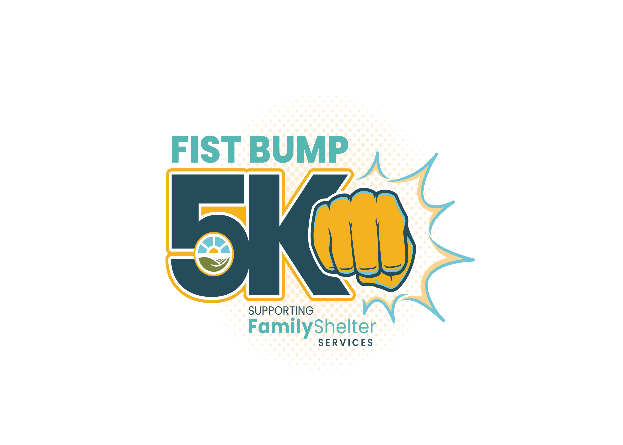 GATES OPEN 7:30 AM    RUN at 8:00 AM    AWARDS AT 10:30AM    INFLATABLES, FOOD & FUN UNTIL 11 AMFauquier Family Shelter Services—doing business as Family Shelter Services—is a private non-profit organization committed to serving individuals and families experiencing homelessness throughout the greater Piedmont region.  We provide emergency shelter and transitional housing with comprehensive means and guidance to homeless families and individuals in our community.  Our goal is to promote long-term stable housing, increase economic self-sufficiency and break the cycle of homelessness.Together, we can advance our mission and help make it possible to end the cycle of homelessness!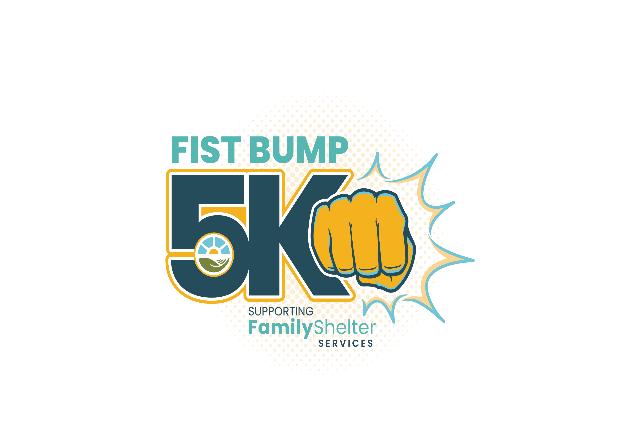 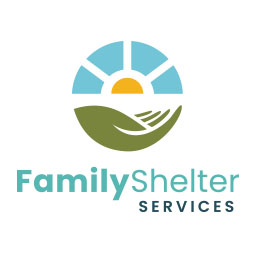 YES!   WE WANT TO SPONSOR THIS EXCITING EVENT!SPONSORSHIP LEVEL: CIRCLE ONE	Platinum - $1,000.00	Gold - $750.00	      Silver - $500.00 	Bronze - $250.00 	Patron - $100.00COMPANY NAME:	______________________________________________________________CONTACT:		______________________________________________________________MAILING ADDRESS:	______________________________________________________________			______________________________________________________________EMAIL:		____________________________ PHONE:   _________________________I cannot sponsor the event but enclose a donation of $________________ to support the mission of Family Shelter Services. PAYMENT OPTIONS:EMAIL THIS FORM TO:  gvent@fauquierfamilyshelter.org  andSUBMIT PAYMENT ON-LINE AT: familyshelterservices.orgOR MAIL THIS FORM WITH PAYMENT TO:	Family Shelter ServicesPO Box 3599Warrenton, Virginia 20188SPONSORSHIP Commitment Deadline is March 20, 2022.RAIN DATE APRIL 3, 2022For more information, contact Gerry Vent atgvent@fauquierfamilyshelter.org 540.680.2251